SMART GoalsAt the beginning of each group work, you and the other group members should ask yourselves together: What is the goal of our project or collaboration? To answer this as clearly as possible, it helps to use the SMART method.Fill in the different fields of the graphic to define your group goal(s).Licence and ContactThis document was created by Vicky Großkreuz / Digital Mobil @ FH Bielefeld. It is licensed under CC BY-SA 4.0. If you have any questions or suggestions for corrections, please contact digitalmobil@fh-bielefeld.de.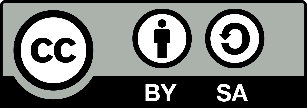 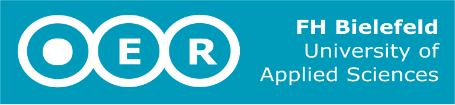 